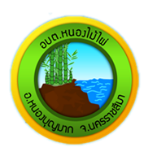 มาตรการตรวจสอบการใช้ดุลยพินิจองค์การบริหารส่วนตำบลหนองไม้ไผ่อำเภอหนองบุญมาก จังหวัดนครราชสีมามาตรการตรวจสอบการใช้ดุลยพินิจ 		เพื่อให้การปฏิบัติหน้าที่ของเจ้าหน้าที่องค์การบริหารส่วนตำบลหนองไม้ไผ่  เป็นไปด้วยความโปร่งใส ตามแนวทางการประเมินคุณธรรมและความโปร่งใสในการดำเนินงานของหน่วยงาน จึงได้กำหนดแนวทางนโยบายมาตรการภายใน เพื่อส่งเสริมหน่วยงานให้เกิดความโปร่งใส ป้องกันการทุจริต ตรวจสอบได้ ลดการใช้ดุลยพินิจ ของผู้บริหารและเจ้าหน้าที่ผู้ปฏิบัติงาน เพื่อให้การดำเนินงานมีมาตรฐาน เป็นไปในทิศทางเดียวกัน โดยกำหนดแนวทางดังนี้1.กำหนดบทบาทหน้าที่ของผู้บริหารทุกระดับ ให้ครอบคลุมถึงการตรวจสอบ กำกับดูแล และติดตามการปฏิบัติงาน ตลอดจนการใช้ดุลยพินิจของผู้ใต้บังคับบัญชาให้เป็นไปตามกฎหมาย กฎระเบียบ ข้อบังคับมาตรฐาน /คู่มือการปฏิบัติงาน/ขั้นตอนที่เกี่ยวข้องอย่างเคร่งครัด2.กำหนดจรรยาบรรณ บทบาทและหน้าที่ของบุคลากรทุกระดับ ให้ครอบคลุมถึงการปฏิบัติงาน ตามกฎหมาย กฎระเบียบ ข้อบังคับมาตรฐาน คู่มือการปฏิบัติงาน ขั้นตอนที่เกี่ยวข้องอย่างเคร่งครัด โดยยึดหลักความถูกต้อง ความเสมอภาคและความเป็นธรรม3.กำหนดให้จัดทำคู่มือ หรือมาตรฐาน การปฏิบัติงานของบุคลากรทั้งในภาพรวม และในระดับกระบวนการที่สำคัญ รวมถึงคู่มือหรือมาตรฐานในการให้บริการที่สำคัญ เพื่อลดดุลยพินิจของผู้ปฏิบัติงาน4.ส่งเสริมให้มีการนำเทคโนโลยีสารสนเทศและระบบฐานข้อมูลมาใช้ในการจัดเก็บและประมวลผล อย่างเป็นระบบและสะดวกในการสืบค้น เพื่อใช้ประกอบการตัดสินใจของผู้บริหารและผู้ปฏิบัติงาน5.กำหนดให้มีการตรวจสอบ และรายงานการดำเนินงานของหน่วยงานตามกฎหมาย ระเบียบ ข้อบังคับ มาตรฐานและขั้นตอนที่เกี่ยวข้อง การควบคุมข้อบกพร่องในการปฏิบัติงาน และการปฏิบัติงานที่ไม่เป็นไปตามกฎหมาย กฎระเบียบ ข้อบังคับ มาตรฐาน คู่มือการปฏิบัติงาน และขั้นตอนที่เกี่ยวข้อง